Главам муниципальныхобразований и городских округов Московской областиУважаемые коллеги!	Информирую Вас, что на портале «Добродел» в разделе «Дороги» с 25 декабря 2017 года по 31 января 2018 года (включительно) проходит интернет-голосование   за включение дорог Подмосковья в ремонт на 2018 год. 	В голосовании принимают участие свыше 2,9 тысяч региональных                             и муниципальных автомобильных дорог. Участки, набравшие максимальную поддержку в ходе голосования, будут включены в программу ремонта текущего года.  	Для участия в голосовании необходимо зайти на портал «Добродел» в раздел «Дороги» (https://dobrodel.mosreg.ru/dorogi/), найти на карте муниципалитет,  выбрать вкладку «Голосование», отметить необходимую дорогу на карте или из списка, нажать  кнопку «Проголосовать».	Учитывая высокую социальную значимость и запрос жителей Московского региона в необходимости приведения в нормативное состояние областных дорог, прошу Вас довести данную информацию до сотрудников администраций                         и подведомственных учреждений.   Заместитель министра                                                                                      О.Н. Бурцев Васильченко Наталья Сергеевна8 498 602 01 71 (53432)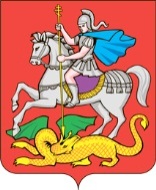 МИНИСТЕРСТВО ТРАНСПОРТА И ДОРОЖНОЙ ИНФРАСТРУКТУРЫ МИНИСТЕРСТВО ТРАНСПОРТА И ДОРОЖНОЙ ИНФРАСТРУКТУРЫ 143407, Московская область, г. Красногорск,бульвар Строителей, д. 4, строение 1, БЦ «Кубик», секция «В», 4 этаж  тел.: 8 (498) 602-09-27факс: 8 (498) 602-09-28